С. Кравцов о новой аттестацииВ одном из последних интервью министр просвещения обмолвился об этом процессе. Сначала он дал оценку нынешнему состоянию дел с аттестацией педагогов:"Сегодня, чтобы пройти аттестацию, учитель собирает огромный комплект документов, а сама процедура очень субъективна." (С.Кравцов. Источник: Российская газета. rg.ru)Полностью согласен с С. Кравцовым. Документы, которые подтверждают во время аттестации, что ты не горшок, могут не вмещаться в самые толстые регистраторы. А сколько справок нужно составить и подписать у директора, а все грамоты и сертификаты заверить, все разложить по разделам... У нас все проходит именно так. А потом встреча с экспертом. Таким же учителем, которого кто-то выбрал вершить твою судьбу, своим абсолютно субъективным взглядом.Чего же нам ждать, Сергей Сергеевич? Министр дал ответ и на этот вопрос:"Мы же планируем внедрить единые федеральные оценочные материалы, которые будут проверять предметные, методические, психолого-педагогические и коммуникативные компетенции учителя." (С.Кравцов. Источник: Российская газета. rg.ru)Так-с! Вот тут уже наступает небольшое напряжение . Если будут федеральные оценочные материалы (ЕФОМ), то можно предположить, что аттестация учителя примет какой-то одинаковый вид во всех регионах. Вот это радует! Я за то, чтобы все были в равных условиях.Больше заботит вопрос о том, кто будет разрабатывать эти материалы, в какой форме они будут, увидим ли мы демоверсии. А вот коммуникативные компетенции меня просто ставят в ступор. Как это будет проверяться? И педагогика с психологией... Пффф, уже ничего не помню из теории. Может быть, будут кейсы или ситуации какие-то. Уж лучше папку документов собрать . Ничем не угодить нашему брату.По мнению министра, аттестация должна проходить без проблем для каждого учителя:
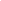 "Мы хотим сделать этот процесс простым для учителя и прозрачным. Чтобы аттестацию можно было пройти прямо на рабочем месте, в два клика, без дополнительных препятствий." (С.Кравцов. Источник: Российская газета. rg.ru)    Если это на самом деле будет так, как говорит С. Кравцов, то я согласен! Однозначно, чтобы аттестация проходила в два клика, создадут какой-то федеральный портал для аттестации педагогов. Наполнят его тестами, которые нужно будет решать, думаю, что будут какие-то творческие задания (проекты, конспекты и т.п.), но это опять сделает аттестацию субъективной, кто-то же должен будет их проверять...   Вот так Сергей Сергеевич обрисовал изменения в аттестации педагогов. Конечно, информации маловато. А вы что думали, министр даст вам еще и примерные тесты?! Он же министр! Будем ждать прозрачную аттестацию в два клика! Конечно, двумя кликами тут не пахнет, судя по количеству компетенций, которые будут проверить, уже минимум 4 клика! 